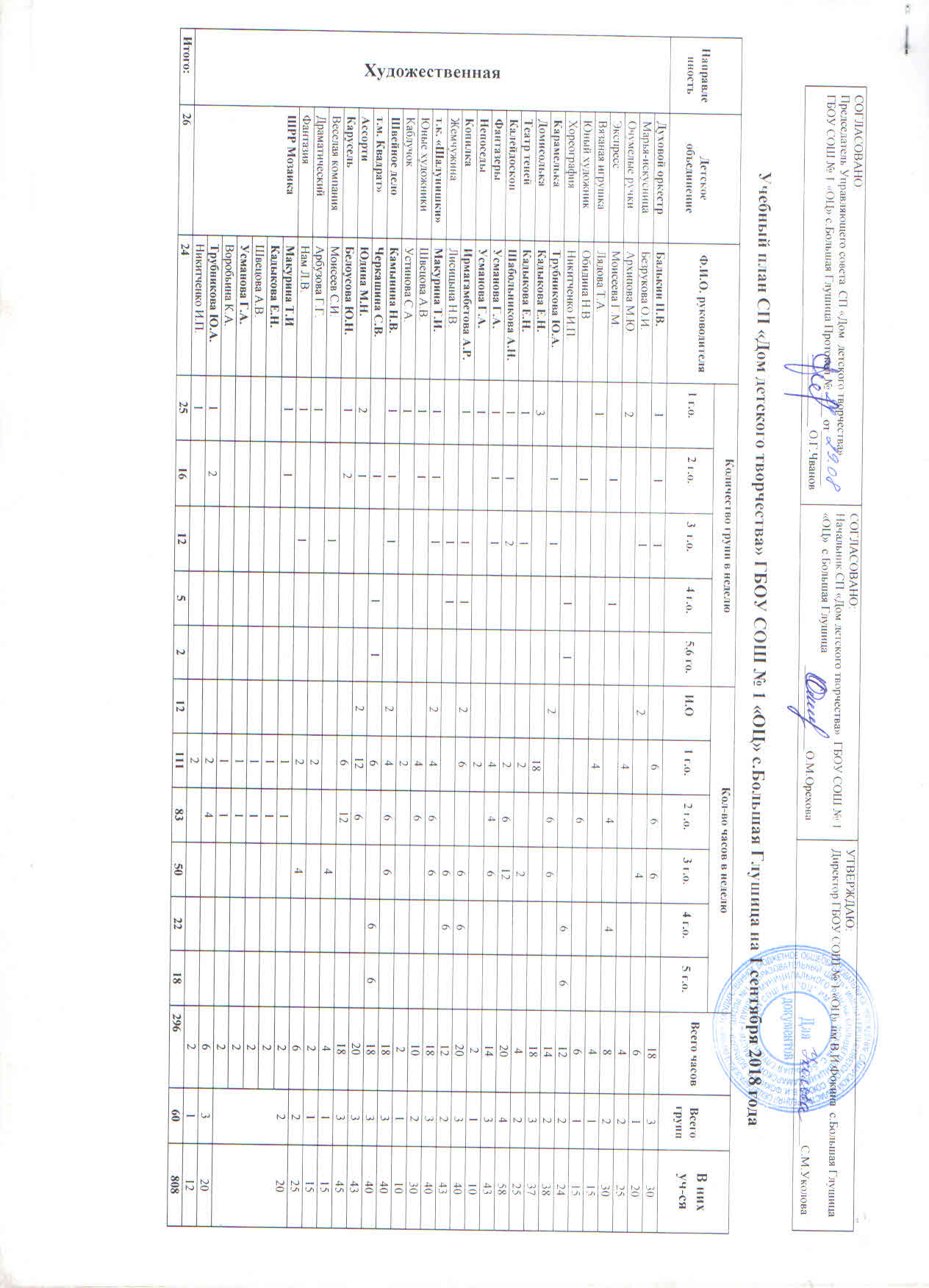 Социально-педагогическаяРитмСкобал О.В.111266620342Социально-педагогическаяФитнес-аэробикаКучеренко О.А.166115Социально-педагогическаяВПК «Юный патриот»Дашевский Г.Н.11166618345Социально-педагогическаяСтрановедениеКаргаева Л.А.244230Социально-педагогическаяАнглийский языкВоробьина К.А.122115Социально-педагогическаяВПК «Русичи»Михайленко А.В.116612236Социально-педагогическаяШахматная школаАстапов Е.В.266230Социально-педагогическаяАнглийский языкБокарева Н.Н.122115Социально-педагогическаяАБВГДейкаАбрамян А.В.122115Социально-педагогическаяЮный обществоведЛукьянова А.А.122115Социально-педагогическаяКлуб увлеченных математикойЛапузина Н.Ф.122115Социально-педагогическаяРусский языкСоловьева Н.В.122115Социально-педагогическаяВ стране английскогоКлимова Е.С.122115Социально-педагогическаяРазвивай-каТретьякова Г.В.244220Итого:1414173225218128422323Техническая Юный техник Журавлев А.М.166112Техническая АжурЖуравлев А.М.116612229Техническая Художественная обработка древесиныШубин А.А.166115Техническая ИнфознайкаАйтасов Р.Ж.122115Техническая Веселый компьютерРоманенко О.И.144115Техническая Лего-гоПилипенко Н.В.122115Техническая МотоциклУсс И.В.144115Техническая Страна КомпьютерикаКаныгина М.В.122115Техническая Компьютерная мультимедио графикаМокшанова И.А.122115Техническая СамоделкинНекрасова Т.М.122110Техническая МТС «Ракурс-ТВ»Завидова Е.Г.2112618338Техническая БлоггерКнязев С.М.31818345Итого:12111232482467817234Туристско-краеведческаяЮный краеведТишакова Л.С.122115Туристско-краеведческаяРодникиЛазутчев Ю.А.31818345Итого:2242020460Естественно-научнаяЭкология вокруг насКулькова К.И.122110Естественно-научнаяПутешествие в мир экологииПикало Г.В.122115Итого:22244225Всего:565261241343142351256822184821051450